Informacja dotycząca stanu jakości powietrza.Obowiązek ciągłego monitorowania jakości powietrza jest ustawowo skierowany do Głównego Inspektoratu Ochrony Środowiska. Badania  i ocena jakości powietrza prowadzona jest w ramach Państwowego Monitoringu Środowiska (PMŚ) przez Inspekcję Ochrony Środowiska. Na poziome województwa zadania te realizuje Wojewódzki Inspektor Ochrony Środowiska. Monitoring ten jest realizowany poprzez sieć stacji pomiarowych. Zgodnie z przepisami liczba punktów pomiarowych na terenie danej strefy  zależy od liczby jej mieszkańców i stwierdzanych poziomów substancji                                    w powietrzu. Lokalizacje stacji pomiarowych w ramach prowadzonego monitoringu ustalana jest przez Inspekcję. Najbliższa stacja znajduje się w Piastowie przy ul. Pułaskiego 6/8 a kolejne w Warszawie                          i Żyrardowie.Oceny i wynikające z nich działania odnoszone są do jednostek terytorialnych nazywanych strefami, obejmujących obszar całego kraju. Zgodnie z Rozporządzeniem Ministra Środowiska z dnia 2 sierpnia 2012 r. w sprawie stref, w których dokonuje się oceny jakości powietrza (Dz. U. 2012 poz. 914) dla wszystkich zanieczyszczeń uwzględnianych w ocenach jakości powietrza obowiązuje następujący podział kraju na strefy. Według tego podziału w województwie mazowieckim wydzielono 4 strefy: aglomeracja warszawska, miasto Płock, miasto Radom i strefa mazowiecka. Gmina Miasto Pruszków należy do strefy mazowieckiej. Wynikiem oceny dla wszystkich substancji podlegających ocenie na terenie strefy jest zaliczenie jej do odpowiedniej klasy jakości powietrza. Ocena zależy od stężeń poszczególnych zanieczyszczeń występujących na terenie strefy. Uzyskany wynik przekłada się na określone wymagania w zakresie działań na rzecz poprawy jakości powietrza (w przypadku, gdy nie są spełnione odpowiednie kryteria) lub na rzecz utrzymania tej jakości (jeżeli spełnia ona przyjęte standardy) i tak:  Klasa A – poziom stężeń zanieczyszczenia nie przekracza poziomu dopuszczalnego/docelowego,  Klasa B – poziom stężeń zanieczyszczenia przekracza poziom dopuszczalny, lecz nie przekracza poziomu dopuszczalnego powiększonego o margines tolerancji,  Klasa C – poziom stężeń zanieczyszczenia przekracza poziom dopuszczalny/docelowy,  Klasa D1 – poziom stężeń zanieczyszczenia nie przekracza poziomu celu długoterminowego (dotyczy tylko ozonu),  Klasa D2 – poziom stężeń zanieczyszczenia przekracza poziom celu długoterminowego (dotyczy tylko ozonu),  Klasy A1, C1 – dodatkowe klasy stref dla pyłu PM2,5 określane w oparciu o poziom dopuszczalny dla fazy II, gdzie A1 oznacza brak przekroczenia, C1 oznacza przekroczenie.Zgodnie z art. 89 ust. 1 ustawy Prawo ochrony środowiska Główny Inspektor Ochrony Środowiska dokonuje oceny poziomów substancji w powietrzu w danej strefie za rok poprzedni w terminie do dnia 30 kwietnia każdego roku. Ocena jakości powietrza dla województwa mazowieckiego za 2021 rok została wykonana na podstawie aktualnych przepisów prawa. Wykorzystano w niej wyniki pomiarów, a także wyniki modelowania i metody obiektywnego szacowania. Zakres, jakość i ilość danych pomiarowych wykorzystanych w ocenie rocznej należy uznać za wystarczające dla wszystkich zanieczyszczeń.W 2021 roku liczba dopuszczalnych przekroczeń stężenia pyłu zawieszonego PM10 oraz PM 2,5 zmniejszyła się, nie mniej jednak w dalszym ciągu jest ona wyższa od dopuszczalnej częstości przekroczeń w roku kalendarzowym.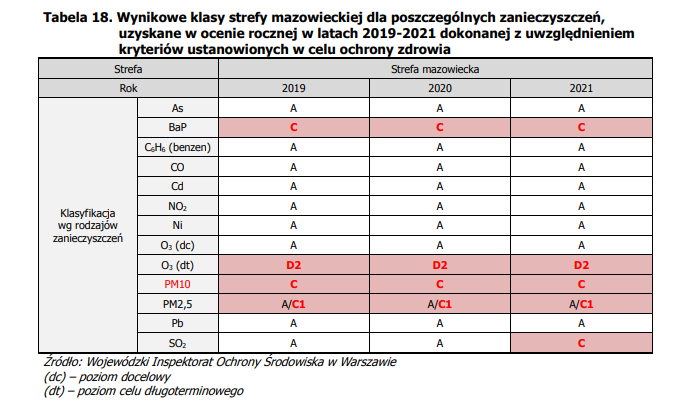 Szczegółowe podsumowanie wyników oceny jakości powietrza za rok 2021 dla województwa mazowieckiego: • Pył zawieszony PM10 – w 2021 roku nadal występowały przekroczenia średniodobowego poziomu dopuszczalnego w dwóch strefach. W żadnej ze stref nie odnotowano natomiast przekroczenia średniorocznego poziomu dopuszczalnego dla tego zanieczyszczenia. W roku 2021 nastąpił wzrost stężeń pyłu zawieszonego PM10 w porównaniu z 2020 rokiem, co w znacznej mierze należy wiązać z warunkami meteorologicznymi, szczególnie w okresie jesienno-zimowym. Początek roku 2021 był znacznie chłodniejszy w porównaniu z początkiem roku 2020. Mając na uwadze występujące przekroczenia poziomu dopuszczalnego niezbędne jest kontynuowanie działań mających na celu obniżenie stężeń pyłu zawieszonego PM10. • Pył zawieszony PM2,5 poziom dopuszczalny dla fazy II (20 µg/m3 ) – został przekroczony w trzech strefach, przekroczenie nie wystąpiło jedynie w strefie miasto Płock. Oznacza to wzrost liczby stref z przekroczeniem w porównaniu z rokiem 2020, w którym przekroczenie dla II fazy wystąpiło tylko w strefie mazowieckiej. Zarówno pomiary, jak i obiektywne szacowanie na podstawie wyników modelowania matematycznego wskazują, że na obszarach miast stężenia tego zanieczyszczenia są nadal na podwyższonym poziomie, co w połączeniu z niekorzystnymi warunkami meteorologicznymi skutkuje przekroczeniem poziomu dopuszczalnego. • Pył zawieszony PM2,5 poziom dopuszczalny dla fazy I (25 µg/m3 ) – w 2021 r. nie został przekroczony w żadnej strefie w województwie. • Benzo(a)piren w pyle zawieszonym PM10 – poziom docelowy dla benzo(a)pirenu został przekroczony w trzech strefach. Podobnie jak w przypadku stężeń pyłu zawieszonego PM10 i PM2,5, w roku 2021 nastąpił wzrost średnich rocznych stężeń benzo(a)pirenu w pyle zawieszonym PM10 w porównaniu z rokiem 2020 i 2019. W 2021 roku zwiększeniu uległa również powierzchnia obszaru przekroczenia. Wysokie stężenia benzo(a)pirenu w pyle zawieszonym PM10 z uwagi na jego dużą szkodliwość dla zdrowia, powodują konieczność kontynuowania i intensyfikacji działań mających na celu obniżenie stężeń tego zanieczyszczenia. • Dwutlenek azotu – średnioroczny poziom dopuszczalny NO2 w roku 2021 został przekroczony jedynie na stacji komunikacyjnej w Warszawie. • Ozon – w 2021 roku stężenia ozonu utrzymywały się na średnim poziomie i nie zanotowano przekroczenia poziomu docelowego zarówno w odniesieniu do ochrony zdrowia jak i ochrony roślin. Poziom celu długoterminowego dla ozonu według kryterium ochrony zdrowia oraz według kryterium ochrony roślin (AOT40) w 2021 roku były przekroczone na większości obszaru województwa mazowieckiego i było to związane z warunkami meteorologicznymi sprzyjającymi tworzeniu się tego zanieczyszczenia w atmosferze. Analiza stężeń zanieczyszczeń monitorowanych w 2021 roku wskazuje na ścisłą zależność stężeń zanieczyszczeń od warunków meteorologicznych. Chłodniejsze w porównaniu z poprzednimi latami miesiące zimowe roku 2021 spowodowały większą emisję zanieczyszczeń pochodzących ze spalania paliw na cele grzewcze, co bezpośrednio przełożyło się na wyższe poziomy stężeń tych zanieczyszczeń w powietrzu. Istotny wpływ na stężenia zanieczyszczeń w województwie mazowieckim ma również napływ zanieczyszczeń spoza województwa.Dodatkowo, w przypadku przekroczeń poziomów docelowych danego zanieczyszczenia Prezydent otrzymuje powiadomienie z Powiatowego Centrum Zarządzania Kryzysowego. Powiadomienia są niezwłoczne zamieszczane na stronie internetowej miasta w celu poinformowania mieszkańców.W ubiegłym roku (2022r.) powiadomienia o ryzyku wystąpienia przekroczenia norm jakości powietrza dla powiatu pruszkowskiego otrzymaliśmy 3 razy. W dniu 13.03.2022 oraz 24.08.2022 powiadomienie o ryzyku wystąpienia przekroczenia poziomu informowania dla pyłu zawieszonego PM10 w powietrzu oraz w dniu 25.04.2022 powiadomienie o ryzyku przekroczenia poziomu docelowego dla benzo(a)pirenu w pyle zawieszonym PM10 (dla porównania w 2021 roku powiadomienia były ogłaszane 5 razy).W celu uzyskania aktualnej i rzetelnej informacji o jakości powietrza można skorzystać z  informacji publikowanych na portalach Głównego Inspektoratu Ochrony Środowiska lub Mazowieckiego Urzędu Wojewódzkiego w Warszawie.Ponadto na stronie internetowej miasta poprzez ogólnodostępną platformę AIRLY istnieje możliwość zapoznania się z aktualną jakością powietrza w konkretnych lokalizacjach na terenie miasta dzięki zainstalowanym czujnikom jakości powietrza (6 sensorów stanowiących własność Gminy). Dane są dostępne również dla użytkowników systemu Android i iOS. Należy podkreślić, że pomiary  mają charakter chwilowy i nie stanowią podstawy do oceny jakości powietrza na terenie miasta.  